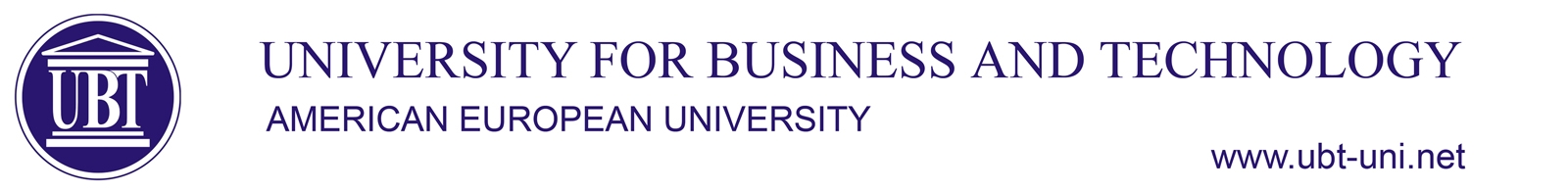 …………………………………………………………………………………………………………………………………………………………SyllabusBSc:  Architecture and Spatial PlanningSubjectSTUDIO DESIGN 1STUDIO DESIGN 1STUDIO DESIGN 1STUDIO DESIGN 1SubjectTypeSemesterECTSCodeSubjectOBLIGATIVE (O)3630-STD-354								LecturerBekim Ceko, PhD.sc.Bekim Ceko, PhD.sc.Bekim Ceko, PhD.sc.Bekim Ceko, PhD.sc.Assistant----Aims and objectivesThe necessary acquisition of knowledge from this professional subject for studies in architecture from the field of architectural design. With the rapid technological development, in addition to the way of living, the way of working also changes. Our daily activities are in the process of change along with the opportunities offered by technological development. Therefore, the presupposition of an even near future becomes very difficult. In other words, we don't know how or if the different professions existed at the same time; we don't know how doctors will exercise their functions, how teachers will teach?, will there be drivers of vehicles? will new professions emerge? Will the construction be in 3D printing? Etc.. Such questions will be the focus of every field. As an object of treatment, the subject Design Studio 1, which has education, in these circumstances tries to seek through architecture the solution to problems that may not yet be known until now. The module aims to create a professional basis in dealing with the spatial organization of educational buildings by incorporating technological and informational achievements in the building. The development of architectural design concepts will be done under the umbrella of the general theme of design for the entire Studio, through workshops through physical and digital modeling, for this fact, quick courses will also be given for the use of some tools / relevant software which will be used to research, experiment and generate geometries of selected design thematic concepts.The necessary acquisition of knowledge from this professional subject for studies in architecture from the field of architectural design. With the rapid technological development, in addition to the way of living, the way of working also changes. Our daily activities are in the process of change along with the opportunities offered by technological development. Therefore, the presupposition of an even near future becomes very difficult. In other words, we don't know how or if the different professions existed at the same time; we don't know how doctors will exercise their functions, how teachers will teach?, will there be drivers of vehicles? will new professions emerge? Will the construction be in 3D printing? Etc.. Such questions will be the focus of every field. As an object of treatment, the subject Design Studio 1, which has education, in these circumstances tries to seek through architecture the solution to problems that may not yet be known until now. The module aims to create a professional basis in dealing with the spatial organization of educational buildings by incorporating technological and informational achievements in the building. The development of architectural design concepts will be done under the umbrella of the general theme of design for the entire Studio, through workshops through physical and digital modeling, for this fact, quick courses will also be given for the use of some tools / relevant software which will be used to research, experiment and generate geometries of selected design thematic concepts.The necessary acquisition of knowledge from this professional subject for studies in architecture from the field of architectural design. With the rapid technological development, in addition to the way of living, the way of working also changes. Our daily activities are in the process of change along with the opportunities offered by technological development. Therefore, the presupposition of an even near future becomes very difficult. In other words, we don't know how or if the different professions existed at the same time; we don't know how doctors will exercise their functions, how teachers will teach?, will there be drivers of vehicles? will new professions emerge? Will the construction be in 3D printing? Etc.. Such questions will be the focus of every field. As an object of treatment, the subject Design Studio 1, which has education, in these circumstances tries to seek through architecture the solution to problems that may not yet be known until now. The module aims to create a professional basis in dealing with the spatial organization of educational buildings by incorporating technological and informational achievements in the building. The development of architectural design concepts will be done under the umbrella of the general theme of design for the entire Studio, through workshops through physical and digital modeling, for this fact, quick courses will also be given for the use of some tools / relevant software which will be used to research, experiment and generate geometries of selected design thematic concepts.The necessary acquisition of knowledge from this professional subject for studies in architecture from the field of architectural design. With the rapid technological development, in addition to the way of living, the way of working also changes. Our daily activities are in the process of change along with the opportunities offered by technological development. Therefore, the presupposition of an even near future becomes very difficult. In other words, we don't know how or if the different professions existed at the same time; we don't know how doctors will exercise their functions, how teachers will teach?, will there be drivers of vehicles? will new professions emerge? Will the construction be in 3D printing? Etc.. Such questions will be the focus of every field. As an object of treatment, the subject Design Studio 1, which has education, in these circumstances tries to seek through architecture the solution to problems that may not yet be known until now. The module aims to create a professional basis in dealing with the spatial organization of educational buildings by incorporating technological and informational achievements in the building. The development of architectural design concepts will be done under the umbrella of the general theme of design for the entire Studio, through workshops through physical and digital modeling, for this fact, quick courses will also be given for the use of some tools / relevant software which will be used to research, experiment and generate geometries of selected design thematic concepts.Results of achievementThe Design Studio 1 course aims to build a systematic design process through the absorption of new knowledge on the domain of educational buildings; thematization of architectural design through the extraction of creative ideas and new concepts to achieve material, structural, spatial, formal and tectonic/expressive qualities to end up in an ideational architectural project, where the power of graphic processing and information composition makes it easy to readable systematic process - from idea and concept to an architectural project.From this course, students are expected to become familiar with new methods, techniques and strategies of architectural design, which instead of codes and styles would operate guided by the operative theme. Moreover, this course aims to supplement, develop and advance students' knowledge on the role of structure and tectonics as essential components of architecture, moving design from geometric and surface to structural-performative. The use of digital techniques will also be an indispensable platform for the elaboration and operationalization of concepts, especially tectonic ones, so students are expected to absorb knowledge about new software. Last but not least, students are expected to tackle their projects in real locations and contexts, where form, function and context interact integrally.The Design Studio 1 course aims to build a systematic design process through the absorption of new knowledge on the domain of educational buildings; thematization of architectural design through the extraction of creative ideas and new concepts to achieve material, structural, spatial, formal and tectonic/expressive qualities to end up in an ideational architectural project, where the power of graphic processing and information composition makes it easy to readable systematic process - from idea and concept to an architectural project.From this course, students are expected to become familiar with new methods, techniques and strategies of architectural design, which instead of codes and styles would operate guided by the operative theme. Moreover, this course aims to supplement, develop and advance students' knowledge on the role of structure and tectonics as essential components of architecture, moving design from geometric and surface to structural-performative. The use of digital techniques will also be an indispensable platform for the elaboration and operationalization of concepts, especially tectonic ones, so students are expected to absorb knowledge about new software. Last but not least, students are expected to tackle their projects in real locations and contexts, where form, function and context interact integrally.The Design Studio 1 course aims to build a systematic design process through the absorption of new knowledge on the domain of educational buildings; thematization of architectural design through the extraction of creative ideas and new concepts to achieve material, structural, spatial, formal and tectonic/expressive qualities to end up in an ideational architectural project, where the power of graphic processing and information composition makes it easy to readable systematic process - from idea and concept to an architectural project.From this course, students are expected to become familiar with new methods, techniques and strategies of architectural design, which instead of codes and styles would operate guided by the operative theme. Moreover, this course aims to supplement, develop and advance students' knowledge on the role of structure and tectonics as essential components of architecture, moving design from geometric and surface to structural-performative. The use of digital techniques will also be an indispensable platform for the elaboration and operationalization of concepts, especially tectonic ones, so students are expected to absorb knowledge about new software. Last but not least, students are expected to tackle their projects in real locations and contexts, where form, function and context interact integrally.The Design Studio 1 course aims to build a systematic design process through the absorption of new knowledge on the domain of educational buildings; thematization of architectural design through the extraction of creative ideas and new concepts to achieve material, structural, spatial, formal and tectonic/expressive qualities to end up in an ideational architectural project, where the power of graphic processing and information composition makes it easy to readable systematic process - from idea and concept to an architectural project.From this course, students are expected to become familiar with new methods, techniques and strategies of architectural design, which instead of codes and styles would operate guided by the operative theme. Moreover, this course aims to supplement, develop and advance students' knowledge on the role of structure and tectonics as essential components of architecture, moving design from geometric and surface to structural-performative. The use of digital techniques will also be an indispensable platform for the elaboration and operationalization of concepts, especially tectonic ones, so students are expected to absorb knowledge about new software. Last but not least, students are expected to tackle their projects in real locations and contexts, where form, function and context interact integrally.